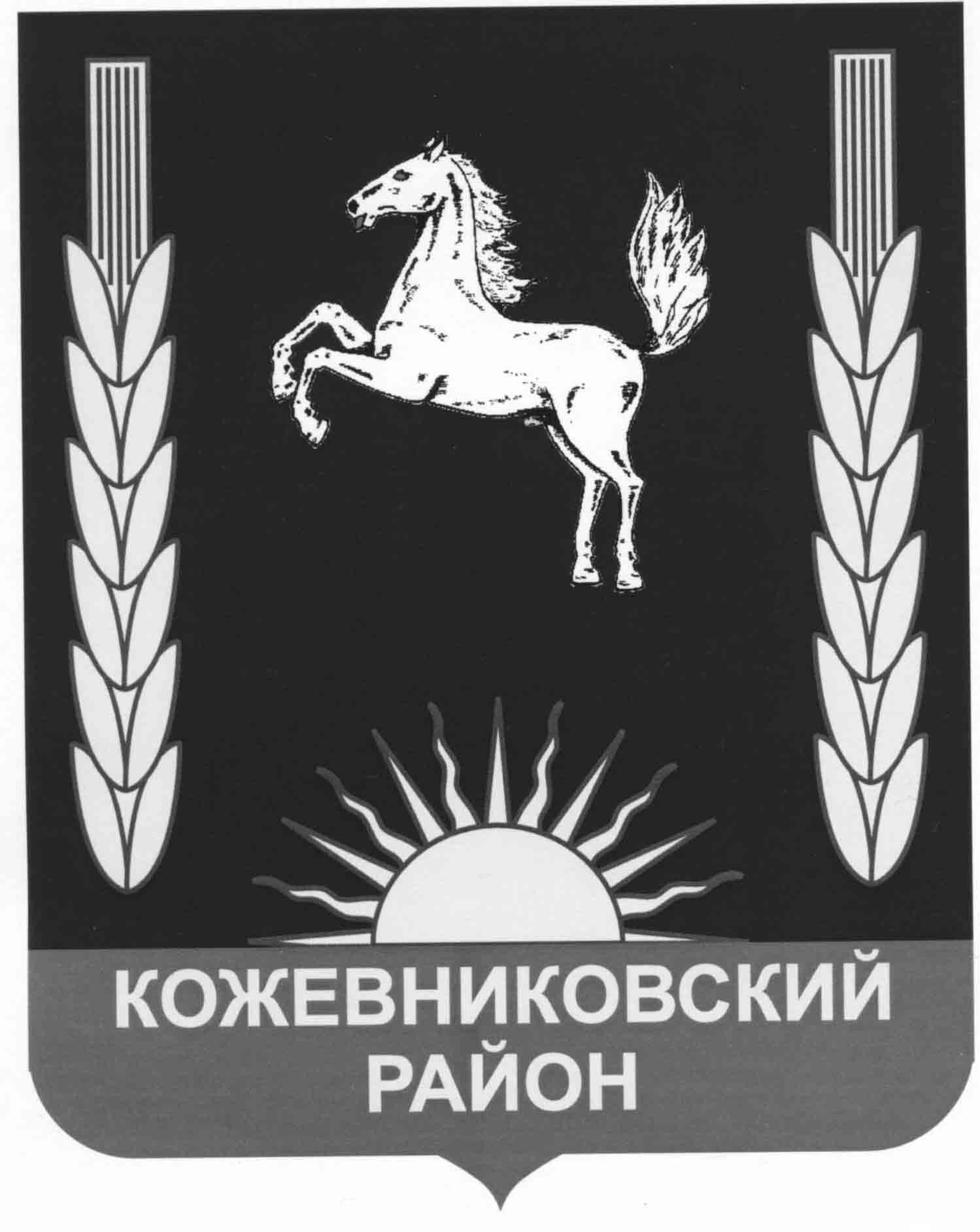 АДМИНИСТРАЦИЯ КОЖЕВНИКОВСКОГО РАЙОНАПОСТАНОВЛЕНИЕ_______________________                                                                                                                                     _________с. Кожевниково       Кожевниковского района       Томской областиВ соответствие с решением Думы Кожевниковского района от 25.12.2020 г. № 18 «О бюджете Кожевниковского района на 2021 год и на плановый период 2022 и 2023 годов» ПОСТАНОВЛЯЮ:Внести в постановление Администрации Кожевниковского района  от 23.10.2017 № 706 «Об утверждении муниципальной программы Формирование современной городской среды на территории Кожевниковского района на (2018-2024 годы) следующие изменения:1.1. в муниципальной программе Формирование современной городской среды на территории Кожевниковского района на (2018-2024 годы), утвержденной указанным постановлением (далее- муниципальная программа):1) паспорт  муниципальной программы изложить в новой редакции согласно приложению 1 и 2 к настоящему постановлению;2) приложения 2  к муниципальной программе изложить в новой редакции согласно приложению 2  к настоящему постановлению.Опубликовать настоящее постановление в районной газете «Знамя труда» и разместить на официальном сайте органов местного самоуправления Кожевниковского района.Настоящее постановление вступает в силу со дня его опубликования. Глава района                                                                                                         А.А. МалолеткоЮ.А. Колдаева(38244)22-577Приложение 1к постановлению Администрации Кожевниковского района от ___________ № _____ПАСПОРТмуниципальной программы Приложение 2к постановлению Администрации Кожевниковского района от ___________ № _____Приложение № 2 к муниципальной программе 
Перечень программных мероприятий муниципальной программыМО «Кожевниковский район»" «Формирование современной городской среды на территории Кожевниковского района» на 2018-2024 годыЗаместитель Главы Кожевниковского районапо жилищно-коммунальному хозяйству строительству, общественной безопасности ___________________   В.Н. Елегечев___________________   2021г.Начальник отдела правовой и кадровой работы ___________________  В.И. Савельева_____________2021г.   И.о начальника Управления финансов                __________________ О. В. Скаридова    ___________________ 2021г.Начальник отдела экономического анализа и прогнозирования   __________________ Т.А. Емельянова   _____________2021г.Наименование ПрограммыФормирование современной городской среды на территории Кожевниковского района на 2018-2024 годыФормирование современной городской среды на территории Кожевниковского района на 2018-2024 годыФормирование современной городской среды на территории Кожевниковского района на 2018-2024 годыФормирование современной городской среды на территории Кожевниковского района на 2018-2024 годыФормирование современной городской среды на территории Кожевниковского района на 2018-2024 годыФормирование современной городской среды на территории Кожевниковского района на 2018-2024 годыФормирование современной городской среды на территории Кожевниковского района на 2018-2024 годыФормирование современной городской среды на территории Кожевниковского района на 2018-2024 годыФормирование современной городской среды на территории Кожевниковского района на 2018-2024 годыФормирование современной городской среды на территории Кожевниковского района на 2018-2024 годыФормирование современной городской среды на территории Кожевниковского района на 2018-2024 годыФормирование современной городской среды на территории Кожевниковского района на 2018-2024 годыФормирование современной городской среды на территории Кожевниковского района на 2018-2024 годыФормирование современной городской среды на территории Кожевниковского района на 2018-2024 годыФормирование современной городской среды на территории Кожевниковского района на 2018-2024 годыФормирование современной городской среды на территории Кожевниковского района на 2018-2024 годыФормирование современной городской среды на территории Кожевниковского района на 2018-2024 годыФормирование современной городской среды на территории Кожевниковского района на 2018-2024 годыФормирование современной городской среды на территории Кожевниковского района на 2018-2024 годыФормирование современной городской среды на территории Кожевниковского района на 2018-2024 годыФормирование современной городской среды на территории Кожевниковского района на 2018-2024 годыФормирование современной городской среды на территории Кожевниковского района на 2018-2024 годыФормирование современной городской среды на территории Кожевниковского района на 2018-2024 годыФормирование современной городской среды на территории Кожевниковского района на 2018-2024 годыКуратор ПрограммыЗаместитель Главы Кожевниковского района, по жилищно-коммунальному хозяйству, строительству, общественной безопасностиЗаместитель Главы Кожевниковского района, по жилищно-коммунальному хозяйству, строительству, общественной безопасностиЗаместитель Главы Кожевниковского района, по жилищно-коммунальному хозяйству, строительству, общественной безопасностиЗаместитель Главы Кожевниковского района, по жилищно-коммунальному хозяйству, строительству, общественной безопасностиЗаместитель Главы Кожевниковского района, по жилищно-коммунальному хозяйству, строительству, общественной безопасностиЗаместитель Главы Кожевниковского района, по жилищно-коммунальному хозяйству, строительству, общественной безопасностиЗаместитель Главы Кожевниковского района, по жилищно-коммунальному хозяйству, строительству, общественной безопасностиЗаместитель Главы Кожевниковского района, по жилищно-коммунальному хозяйству, строительству, общественной безопасностиЗаместитель Главы Кожевниковского района, по жилищно-коммунальному хозяйству, строительству, общественной безопасностиЗаместитель Главы Кожевниковского района, по жилищно-коммунальному хозяйству, строительству, общественной безопасностиЗаместитель Главы Кожевниковского района, по жилищно-коммунальному хозяйству, строительству, общественной безопасностиЗаместитель Главы Кожевниковского района, по жилищно-коммунальному хозяйству, строительству, общественной безопасностиЗаместитель Главы Кожевниковского района, по жилищно-коммунальному хозяйству, строительству, общественной безопасностиЗаместитель Главы Кожевниковского района, по жилищно-коммунальному хозяйству, строительству, общественной безопасностиЗаместитель Главы Кожевниковского района, по жилищно-коммунальному хозяйству, строительству, общественной безопасностиЗаместитель Главы Кожевниковского района, по жилищно-коммунальному хозяйству, строительству, общественной безопасностиЗаместитель Главы Кожевниковского района, по жилищно-коммунальному хозяйству, строительству, общественной безопасностиЗаместитель Главы Кожевниковского района, по жилищно-коммунальному хозяйству, строительству, общественной безопасностиЗаместитель Главы Кожевниковского района, по жилищно-коммунальному хозяйству, строительству, общественной безопасностиЗаместитель Главы Кожевниковского района, по жилищно-коммунальному хозяйству, строительству, общественной безопасностиЗаместитель Главы Кожевниковского района, по жилищно-коммунальному хозяйству, строительству, общественной безопасностиЗаместитель Главы Кожевниковского района, по жилищно-коммунальному хозяйству, строительству, общественной безопасностиЗаместитель Главы Кожевниковского района, по жилищно-коммунальному хозяйству, строительству, общественной безопасностиЗаместитель Главы Кожевниковского района, по жилищно-коммунальному хозяйству, строительству, общественной безопасностиЗаказчик ПрограммыАдминистрация МО «Кожевниковский район»Администрация МО «Кожевниковский район»Администрация МО «Кожевниковский район»Администрация МО «Кожевниковский район»Администрация МО «Кожевниковский район»Администрация МО «Кожевниковский район»Администрация МО «Кожевниковский район»Администрация МО «Кожевниковский район»Администрация МО «Кожевниковский район»Администрация МО «Кожевниковский район»Администрация МО «Кожевниковский район»Администрация МО «Кожевниковский район»Администрация МО «Кожевниковский район»Администрация МО «Кожевниковский район»Администрация МО «Кожевниковский район»Администрация МО «Кожевниковский район»Администрация МО «Кожевниковский район»Администрация МО «Кожевниковский район»Администрация МО «Кожевниковский район»Администрация МО «Кожевниковский район»Администрация МО «Кожевниковский район»Администрация МО «Кожевниковский район»Администрация МО «Кожевниковский район»Администрация МО «Кожевниковский район»Исполнители ПрограммыАдминистрация Кожевниковского района, отдел муниципального хозяйства Администрации Кожевниковского района, органы Администрации Кожевниковского района, муниципальные учреждения Кожевниковского района, органы местного самоуправления поселений Кожевниковского района, иные органы и организации (по согласованию) участвующие  в реализации мероприятий МП Администрация Кожевниковского района, отдел муниципального хозяйства Администрации Кожевниковского района, органы Администрации Кожевниковского района, муниципальные учреждения Кожевниковского района, органы местного самоуправления поселений Кожевниковского района, иные органы и организации (по согласованию) участвующие  в реализации мероприятий МП Администрация Кожевниковского района, отдел муниципального хозяйства Администрации Кожевниковского района, органы Администрации Кожевниковского района, муниципальные учреждения Кожевниковского района, органы местного самоуправления поселений Кожевниковского района, иные органы и организации (по согласованию) участвующие  в реализации мероприятий МП Администрация Кожевниковского района, отдел муниципального хозяйства Администрации Кожевниковского района, органы Администрации Кожевниковского района, муниципальные учреждения Кожевниковского района, органы местного самоуправления поселений Кожевниковского района, иные органы и организации (по согласованию) участвующие  в реализации мероприятий МП Администрация Кожевниковского района, отдел муниципального хозяйства Администрации Кожевниковского района, органы Администрации Кожевниковского района, муниципальные учреждения Кожевниковского района, органы местного самоуправления поселений Кожевниковского района, иные органы и организации (по согласованию) участвующие  в реализации мероприятий МП Администрация Кожевниковского района, отдел муниципального хозяйства Администрации Кожевниковского района, органы Администрации Кожевниковского района, муниципальные учреждения Кожевниковского района, органы местного самоуправления поселений Кожевниковского района, иные органы и организации (по согласованию) участвующие  в реализации мероприятий МП Администрация Кожевниковского района, отдел муниципального хозяйства Администрации Кожевниковского района, органы Администрации Кожевниковского района, муниципальные учреждения Кожевниковского района, органы местного самоуправления поселений Кожевниковского района, иные органы и организации (по согласованию) участвующие  в реализации мероприятий МП Администрация Кожевниковского района, отдел муниципального хозяйства Администрации Кожевниковского района, органы Администрации Кожевниковского района, муниципальные учреждения Кожевниковского района, органы местного самоуправления поселений Кожевниковского района, иные органы и организации (по согласованию) участвующие  в реализации мероприятий МП Администрация Кожевниковского района, отдел муниципального хозяйства Администрации Кожевниковского района, органы Администрации Кожевниковского района, муниципальные учреждения Кожевниковского района, органы местного самоуправления поселений Кожевниковского района, иные органы и организации (по согласованию) участвующие  в реализации мероприятий МП Администрация Кожевниковского района, отдел муниципального хозяйства Администрации Кожевниковского района, органы Администрации Кожевниковского района, муниципальные учреждения Кожевниковского района, органы местного самоуправления поселений Кожевниковского района, иные органы и организации (по согласованию) участвующие  в реализации мероприятий МП Администрация Кожевниковского района, отдел муниципального хозяйства Администрации Кожевниковского района, органы Администрации Кожевниковского района, муниципальные учреждения Кожевниковского района, органы местного самоуправления поселений Кожевниковского района, иные органы и организации (по согласованию) участвующие  в реализации мероприятий МП Администрация Кожевниковского района, отдел муниципального хозяйства Администрации Кожевниковского района, органы Администрации Кожевниковского района, муниципальные учреждения Кожевниковского района, органы местного самоуправления поселений Кожевниковского района, иные органы и организации (по согласованию) участвующие  в реализации мероприятий МП Администрация Кожевниковского района, отдел муниципального хозяйства Администрации Кожевниковского района, органы Администрации Кожевниковского района, муниципальные учреждения Кожевниковского района, органы местного самоуправления поселений Кожевниковского района, иные органы и организации (по согласованию) участвующие  в реализации мероприятий МП Администрация Кожевниковского района, отдел муниципального хозяйства Администрации Кожевниковского района, органы Администрации Кожевниковского района, муниципальные учреждения Кожевниковского района, органы местного самоуправления поселений Кожевниковского района, иные органы и организации (по согласованию) участвующие  в реализации мероприятий МП Администрация Кожевниковского района, отдел муниципального хозяйства Администрации Кожевниковского района, органы Администрации Кожевниковского района, муниципальные учреждения Кожевниковского района, органы местного самоуправления поселений Кожевниковского района, иные органы и организации (по согласованию) участвующие  в реализации мероприятий МП Администрация Кожевниковского района, отдел муниципального хозяйства Администрации Кожевниковского района, органы Администрации Кожевниковского района, муниципальные учреждения Кожевниковского района, органы местного самоуправления поселений Кожевниковского района, иные органы и организации (по согласованию) участвующие  в реализации мероприятий МП Администрация Кожевниковского района, отдел муниципального хозяйства Администрации Кожевниковского района, органы Администрации Кожевниковского района, муниципальные учреждения Кожевниковского района, органы местного самоуправления поселений Кожевниковского района, иные органы и организации (по согласованию) участвующие  в реализации мероприятий МП Администрация Кожевниковского района, отдел муниципального хозяйства Администрации Кожевниковского района, органы Администрации Кожевниковского района, муниципальные учреждения Кожевниковского района, органы местного самоуправления поселений Кожевниковского района, иные органы и организации (по согласованию) участвующие  в реализации мероприятий МП Администрация Кожевниковского района, отдел муниципального хозяйства Администрации Кожевниковского района, органы Администрации Кожевниковского района, муниципальные учреждения Кожевниковского района, органы местного самоуправления поселений Кожевниковского района, иные органы и организации (по согласованию) участвующие  в реализации мероприятий МП Администрация Кожевниковского района, отдел муниципального хозяйства Администрации Кожевниковского района, органы Администрации Кожевниковского района, муниципальные учреждения Кожевниковского района, органы местного самоуправления поселений Кожевниковского района, иные органы и организации (по согласованию) участвующие  в реализации мероприятий МП Администрация Кожевниковского района, отдел муниципального хозяйства Администрации Кожевниковского района, органы Администрации Кожевниковского района, муниципальные учреждения Кожевниковского района, органы местного самоуправления поселений Кожевниковского района, иные органы и организации (по согласованию) участвующие  в реализации мероприятий МП Администрация Кожевниковского района, отдел муниципального хозяйства Администрации Кожевниковского района, органы Администрации Кожевниковского района, муниципальные учреждения Кожевниковского района, органы местного самоуправления поселений Кожевниковского района, иные органы и организации (по согласованию) участвующие  в реализации мероприятий МП Администрация Кожевниковского района, отдел муниципального хозяйства Администрации Кожевниковского района, органы Администрации Кожевниковского района, муниципальные учреждения Кожевниковского района, органы местного самоуправления поселений Кожевниковского района, иные органы и организации (по согласованию) участвующие  в реализации мероприятий МП Администрация Кожевниковского района, отдел муниципального хозяйства Администрации Кожевниковского района, органы Администрации Кожевниковского района, муниципальные учреждения Кожевниковского района, органы местного самоуправления поселений Кожевниковского района, иные органы и организации (по согласованию) участвующие  в реализации мероприятий МП Цель социально-экономического развития Кожевниковского района, на которую направлена реализация ПрограммыРазвитие инфраструктуры в Кожевниковском районеРазвитие инфраструктуры в Кожевниковском районеРазвитие инфраструктуры в Кожевниковском районеРазвитие инфраструктуры в Кожевниковском районеРазвитие инфраструктуры в Кожевниковском районеРазвитие инфраструктуры в Кожевниковском районеРазвитие инфраструктуры в Кожевниковском районеРазвитие инфраструктуры в Кожевниковском районеРазвитие инфраструктуры в Кожевниковском районеРазвитие инфраструктуры в Кожевниковском районеРазвитие инфраструктуры в Кожевниковском районеРазвитие инфраструктуры в Кожевниковском районеРазвитие инфраструктуры в Кожевниковском районеРазвитие инфраструктуры в Кожевниковском районеРазвитие инфраструктуры в Кожевниковском районеРазвитие инфраструктуры в Кожевниковском районеРазвитие инфраструктуры в Кожевниковском районеРазвитие инфраструктуры в Кожевниковском районеРазвитие инфраструктуры в Кожевниковском районеРазвитие инфраструктуры в Кожевниковском районеРазвитие инфраструктуры в Кожевниковском районеРазвитие инфраструктуры в Кожевниковском районеРазвитие инфраструктуры в Кожевниковском районеРазвитие инфраструктуры в Кожевниковском районеЦели Программы Повышение уровня благоустройства территории муниципального образования «Кожевниковский район»Повышение уровня благоустройства территории муниципального образования «Кожевниковский район»Повышение уровня благоустройства территории муниципального образования «Кожевниковский район»Повышение уровня благоустройства территории муниципального образования «Кожевниковский район»Повышение уровня благоустройства территории муниципального образования «Кожевниковский район»Повышение уровня благоустройства территории муниципального образования «Кожевниковский район»Повышение уровня благоустройства территории муниципального образования «Кожевниковский район»Повышение уровня благоустройства территории муниципального образования «Кожевниковский район»Повышение уровня благоустройства территории муниципального образования «Кожевниковский район»Повышение уровня благоустройства территории муниципального образования «Кожевниковский район»Повышение уровня благоустройства территории муниципального образования «Кожевниковский район»Повышение уровня благоустройства территории муниципального образования «Кожевниковский район»Повышение уровня благоустройства территории муниципального образования «Кожевниковский район»Повышение уровня благоустройства территории муниципального образования «Кожевниковский район»Повышение уровня благоустройства территории муниципального образования «Кожевниковский район»Повышение уровня благоустройства территории муниципального образования «Кожевниковский район»Повышение уровня благоустройства территории муниципального образования «Кожевниковский район»Повышение уровня благоустройства территории муниципального образования «Кожевниковский район»Повышение уровня благоустройства территории муниципального образования «Кожевниковский район»Повышение уровня благоустройства территории муниципального образования «Кожевниковский район»Повышение уровня благоустройства территории муниципального образования «Кожевниковский район»Повышение уровня благоустройства территории муниципального образования «Кожевниковский район»Повышение уровня благоустройства территории муниципального образования «Кожевниковский район»Повышение уровня благоустройства территории муниципального образования «Кожевниковский район»Показатели цели Программы (подпрограммы МП) и их значения (с детализацией по годам реализацииПоказателиПоказателиПоказатели2018201820192019201920202020202020212021202120222022202220232023202320232024202420242024Показатели цели Программы (подпрограммы МП) и их значения (с детализацией по годам реализации1.Доля благоустроенных дворовых пространств  на территории,%1.Доля благоустроенных дворовых пространств  на территории,%1.Доля благоустроенных дворовых пространств  на территории,%26262626262626262828282929293131313133333333Показатели цели Программы (подпрограммы МП) и их значения (с детализацией по годам реализации2.Доля благоустроенных общественных территорий, (нарастающим итогом)%2.Доля благоустроенных общественных территорий, (нарастающим итогом)%2.Доля благоустроенных общественных территорий, (нарастающим итогом)%11,711,712,412,412,413,113,113,113,813,813,814,514,514,515,215,215,215,215,915,915,915,9Задачи Программы Повышение уровня благоустройства дворовых территорий муниципального образования «Кожевниковский район»;Повышение уровня благоустройства общественных территорий муниципального образования «Кожевниковский район»;Повышение уровня благоустройства дворовых территорий муниципального образования «Кожевниковский район»;Повышение уровня благоустройства общественных территорий муниципального образования «Кожевниковский район»;Повышение уровня благоустройства дворовых территорий муниципального образования «Кожевниковский район»;Повышение уровня благоустройства общественных территорий муниципального образования «Кожевниковский район»;Повышение уровня благоустройства дворовых территорий муниципального образования «Кожевниковский район»;Повышение уровня благоустройства общественных территорий муниципального образования «Кожевниковский район»;Повышение уровня благоустройства дворовых территорий муниципального образования «Кожевниковский район»;Повышение уровня благоустройства общественных территорий муниципального образования «Кожевниковский район»;Повышение уровня благоустройства дворовых территорий муниципального образования «Кожевниковский район»;Повышение уровня благоустройства общественных территорий муниципального образования «Кожевниковский район»;Повышение уровня благоустройства дворовых территорий муниципального образования «Кожевниковский район»;Повышение уровня благоустройства общественных территорий муниципального образования «Кожевниковский район»;Повышение уровня благоустройства дворовых территорий муниципального образования «Кожевниковский район»;Повышение уровня благоустройства общественных территорий муниципального образования «Кожевниковский район»;Повышение уровня благоустройства дворовых территорий муниципального образования «Кожевниковский район»;Повышение уровня благоустройства общественных территорий муниципального образования «Кожевниковский район»;Повышение уровня благоустройства дворовых территорий муниципального образования «Кожевниковский район»;Повышение уровня благоустройства общественных территорий муниципального образования «Кожевниковский район»;Повышение уровня благоустройства дворовых территорий муниципального образования «Кожевниковский район»;Повышение уровня благоустройства общественных территорий муниципального образования «Кожевниковский район»;Повышение уровня благоустройства дворовых территорий муниципального образования «Кожевниковский район»;Повышение уровня благоустройства общественных территорий муниципального образования «Кожевниковский район»;Повышение уровня благоустройства дворовых территорий муниципального образования «Кожевниковский район»;Повышение уровня благоустройства общественных территорий муниципального образования «Кожевниковский район»;Повышение уровня благоустройства дворовых территорий муниципального образования «Кожевниковский район»;Повышение уровня благоустройства общественных территорий муниципального образования «Кожевниковский район»;Повышение уровня благоустройства дворовых территорий муниципального образования «Кожевниковский район»;Повышение уровня благоустройства общественных территорий муниципального образования «Кожевниковский район»;Повышение уровня благоустройства дворовых территорий муниципального образования «Кожевниковский район»;Повышение уровня благоустройства общественных территорий муниципального образования «Кожевниковский район»;Повышение уровня благоустройства дворовых территорий муниципального образования «Кожевниковский район»;Повышение уровня благоустройства общественных территорий муниципального образования «Кожевниковский район»;Повышение уровня благоустройства дворовых территорий муниципального образования «Кожевниковский район»;Повышение уровня благоустройства общественных территорий муниципального образования «Кожевниковский район»;Повышение уровня благоустройства дворовых территорий муниципального образования «Кожевниковский район»;Повышение уровня благоустройства общественных территорий муниципального образования «Кожевниковский район»;Повышение уровня благоустройства дворовых территорий муниципального образования «Кожевниковский район»;Повышение уровня благоустройства общественных территорий муниципального образования «Кожевниковский район»;Повышение уровня благоустройства дворовых территорий муниципального образования «Кожевниковский район»;Повышение уровня благоустройства общественных территорий муниципального образования «Кожевниковский район»;Повышение уровня благоустройства дворовых территорий муниципального образования «Кожевниковский район»;Повышение уровня благоустройства общественных территорий муниципального образования «Кожевниковский район»;Повышение уровня благоустройства дворовых территорий муниципального образования «Кожевниковский район»;Повышение уровня благоустройства общественных территорий муниципального образования «Кожевниковский район»;Повышение уровня благоустройства дворовых территорий муниципального образования «Кожевниковский район»;Повышение уровня благоустройства общественных территорий муниципального образования «Кожевниковский район»;Показатели задач МП (подпрограммы МП) и их значения (с детализацией по годам реализации МП)ПоказателиПоказателиПоказатели201820182018201920192019202020202020202120212021202220222022202320232023202320242024Показатели задач МП (подпрограммы МП) и их значения (с детализацией по годам реализации МП)Задача 1. Повышение уровня благоустройства дворовых территорий муниципального образования «Кожевниковский район»Задача 1. Повышение уровня благоустройства дворовых территорий муниципального образования «Кожевниковский район»Задача 1. Повышение уровня благоустройства дворовых территорий муниципального образования «Кожевниковский район»Задача 1. Повышение уровня благоустройства дворовых территорий муниципального образования «Кожевниковский район»Задача 1. Повышение уровня благоустройства дворовых территорий муниципального образования «Кожевниковский район»Задача 1. Повышение уровня благоустройства дворовых территорий муниципального образования «Кожевниковский район»Задача 1. Повышение уровня благоустройства дворовых территорий муниципального образования «Кожевниковский район»Задача 1. Повышение уровня благоустройства дворовых территорий муниципального образования «Кожевниковский район»Задача 1. Повышение уровня благоустройства дворовых территорий муниципального образования «Кожевниковский район»Задача 1. Повышение уровня благоустройства дворовых территорий муниципального образования «Кожевниковский район»Задача 1. Повышение уровня благоустройства дворовых территорий муниципального образования «Кожевниковский район»Задача 1. Повышение уровня благоустройства дворовых территорий муниципального образования «Кожевниковский район»Задача 1. Повышение уровня благоустройства дворовых территорий муниципального образования «Кожевниковский район»Задача 1. Повышение уровня благоустройства дворовых территорий муниципального образования «Кожевниковский район»Задача 1. Повышение уровня благоустройства дворовых территорий муниципального образования «Кожевниковский район»Задача 1. Повышение уровня благоустройства дворовых территорий муниципального образования «Кожевниковский район»Задача 1. Повышение уровня благоустройства дворовых территорий муниципального образования «Кожевниковский район»Задача 1. Повышение уровня благоустройства дворовых территорий муниципального образования «Кожевниковский район»Задача 1. Повышение уровня благоустройства дворовых территорий муниципального образования «Кожевниковский район»Задача 1. Повышение уровня благоустройства дворовых территорий муниципального образования «Кожевниковский район»Задача 1. Повышение уровня благоустройства дворовых территорий муниципального образования «Кожевниковский район»Задача 1. Повышение уровня благоустройства дворовых территорий муниципального образования «Кожевниковский район»Задача 1. Повышение уровня благоустройства дворовых территорий муниципального образования «Кожевниковский район»Задача 1. Повышение уровня благоустройства дворовых территорий муниципального образования «Кожевниковский район»Показатели задач МП (подпрограммы МП) и их значения (с детализацией по годам реализации МП)1.1.Количество благоустроенных дворовых территорий в течение года, ед.1.1.Количество благоустроенных дворовых территорий в течение года, ед.1.1.Количество благоустроенных дворовых территорий в течение года, ед.111000000111111111111Показатели задач МП (подпрограммы МП) и их значения (с детализацией по годам реализации МП)1.2.Площадь благоустроенных дворовых территорий, тыс.кв.м.1.2.Площадь благоустроенных дворовых территорий, тыс.кв.м.1.2.Площадь благоустроенных дворовых территорий, тыс.кв.м.256,8256,8256,8000000400400400400400400400400400400400400Показатели задач МП (подпрограммы МП) и их значения (с детализацией по годам реализации МП)1.3.Охват населения благоустроенными дворовыми территориями, %1.3.Охват населения благоустроенными дворовыми территориями, %1.3.Охват населения благоустроенными дворовыми территориями, %2,52,52,50000002,52,52,52,52,52,52,52,52,52,52,52,5Показатели задач МП (подпрограммы МП) и их значения (с детализацией по годам реализации МП)Задача 2. Повышение уровня благоустройства общественных территорий муниципального образования «Кожевниковский район»Задача 2. Повышение уровня благоустройства общественных территорий муниципального образования «Кожевниковский район»Задача 2. Повышение уровня благоустройства общественных территорий муниципального образования «Кожевниковский район»Задача 2. Повышение уровня благоустройства общественных территорий муниципального образования «Кожевниковский район»Задача 2. Повышение уровня благоустройства общественных территорий муниципального образования «Кожевниковский район»Задача 2. Повышение уровня благоустройства общественных территорий муниципального образования «Кожевниковский район»Задача 2. Повышение уровня благоустройства общественных территорий муниципального образования «Кожевниковский район»Задача 2. Повышение уровня благоустройства общественных территорий муниципального образования «Кожевниковский район»Задача 2. Повышение уровня благоустройства общественных территорий муниципального образования «Кожевниковский район»Задача 2. Повышение уровня благоустройства общественных территорий муниципального образования «Кожевниковский район»Задача 2. Повышение уровня благоустройства общественных территорий муниципального образования «Кожевниковский район»Задача 2. Повышение уровня благоустройства общественных территорий муниципального образования «Кожевниковский район»Задача 2. Повышение уровня благоустройства общественных территорий муниципального образования «Кожевниковский район»Задача 2. Повышение уровня благоустройства общественных территорий муниципального образования «Кожевниковский район»Задача 2. Повышение уровня благоустройства общественных территорий муниципального образования «Кожевниковский район»Задача 2. Повышение уровня благоустройства общественных территорий муниципального образования «Кожевниковский район»Задача 2. Повышение уровня благоустройства общественных территорий муниципального образования «Кожевниковский район»Задача 2. Повышение уровня благоустройства общественных территорий муниципального образования «Кожевниковский район»Задача 2. Повышение уровня благоустройства общественных территорий муниципального образования «Кожевниковский район»Задача 2. Повышение уровня благоустройства общественных территорий муниципального образования «Кожевниковский район»Задача 2. Повышение уровня благоустройства общественных территорий муниципального образования «Кожевниковский район»Задача 2. Повышение уровня благоустройства общественных территорий муниципального образования «Кожевниковский район»Задача 2. Повышение уровня благоустройства общественных территорий муниципального образования «Кожевниковский район»Задача 2. Повышение уровня благоустройства общественных территорий муниципального образования «Кожевниковский район»Показатели задач МП (подпрограммы МП) и их значения (с детализацией по годам реализации МП)2.1.Количество благоустроенных общественных территорий 
(в текущем году), ед.2.1.Количество благоустроенных общественных территорий 
(в текущем году), ед.2.1.Количество благоустроенных общественных территорий 
(в текущем году), ед.111112222222222222222Показатели задач МП (подпрограммы МП) и их значения (с детализацией по годам реализации МП)2.2.Площадь благоустроенных общественных территорий, м22.2.Площадь благоустроенных общественных территорий, м22.2.Площадь благоустроенных общественных территорий, м290090090012001200900900900900900900900900900900900900900900900900Срок реализации Программы 2018-2024 года2018-2024 года2018-2024 года2018-2024 года2018-2024 года2018-2024 года2018-2024 года2018-2024 года2018-2024 года2018-2024 года2018-2024 года2018-2024 года2018-2024 года2018-2024 года2018-2024 года2018-2024 года2018-2024 года2018-2024 года2018-2024 года2018-2024 года2018-2024 года2018-2024 года2018-2024 года2018-2024 годаПеречень подпрограмм Программы (при наличии)нетнетнетнетнетнетнетнетнетнетнетнетнетнетнетнетнетнетнетнетнетнетнетнетОбъем и источники финансирования (с детализацией по годам реализации, тыс. рублей)ИсточникиИсточникиВсегоВсего201820182019201920192020202020202021202120212022202220222022202220232023202320232024Объем и источники финансирования (с детализацией по годам реализации, тыс. рублей)федеральный бюджет (по согласованию)федеральный бюджет (по согласованию)12024,6812024,681882,536281882,536282379,6042379,6042379,6044144,9124144,9124144,9123617,633617,633617,630000000000Объем и источники финансирования (с детализацией по годам реализации, тыс. рублей)областной бюджет (по согласованию)областной бюджет (по согласованию)699,25699,25385,57972385,5797273,59673,59673,596128,189128,189128,189111,89111,89111,890000000000Объем и источники финансирования (с детализацией по годам реализации, тыс. рублей)районный бюджетрайонный бюджет694,75694,7511,3411,3412,32812,32812,328474,789474,789474,789196,29196,29196,290000000000Объем и источники финансирования (с детализацией по годам реализации, тыс. рублей)внебюджетные источники (по согласованию)внебюджетные источники (по согласованию)00000000000000000000000Объем и источники финансирования (с детализацией по годам реализации, тыс. рублей)всего по источникамвсего по источникам13418,6813418,682279,4572279,4572465,532465,532465,534747,894747,894747,893925,813925,813925,810000000000Организация управления Программы (подпрограммы Программы)Реализацию муниципальной программы осуществляет заказчик муниципальной программы. Общий контроль за реализацией муниципальной программы осуществляет куратор муниципальной программы. Текущий контроль и мониторинг реализации муниципальной программы осуществляют заказчик муниципальной программы, исполнители муниципальной программы, являющиеся главными распорядителями средств местного бюджета                     Реализацию муниципальной программы осуществляет заказчик муниципальной программы. Общий контроль за реализацией муниципальной программы осуществляет куратор муниципальной программы. Текущий контроль и мониторинг реализации муниципальной программы осуществляют заказчик муниципальной программы, исполнители муниципальной программы, являющиеся главными распорядителями средств местного бюджета                     Реализацию муниципальной программы осуществляет заказчик муниципальной программы. Общий контроль за реализацией муниципальной программы осуществляет куратор муниципальной программы. Текущий контроль и мониторинг реализации муниципальной программы осуществляют заказчик муниципальной программы, исполнители муниципальной программы, являющиеся главными распорядителями средств местного бюджета                     Реализацию муниципальной программы осуществляет заказчик муниципальной программы. Общий контроль за реализацией муниципальной программы осуществляет куратор муниципальной программы. Текущий контроль и мониторинг реализации муниципальной программы осуществляют заказчик муниципальной программы, исполнители муниципальной программы, являющиеся главными распорядителями средств местного бюджета                     Реализацию муниципальной программы осуществляет заказчик муниципальной программы. Общий контроль за реализацией муниципальной программы осуществляет куратор муниципальной программы. Текущий контроль и мониторинг реализации муниципальной программы осуществляют заказчик муниципальной программы, исполнители муниципальной программы, являющиеся главными распорядителями средств местного бюджета                     Реализацию муниципальной программы осуществляет заказчик муниципальной программы. Общий контроль за реализацией муниципальной программы осуществляет куратор муниципальной программы. Текущий контроль и мониторинг реализации муниципальной программы осуществляют заказчик муниципальной программы, исполнители муниципальной программы, являющиеся главными распорядителями средств местного бюджета                     Реализацию муниципальной программы осуществляет заказчик муниципальной программы. Общий контроль за реализацией муниципальной программы осуществляет куратор муниципальной программы. Текущий контроль и мониторинг реализации муниципальной программы осуществляют заказчик муниципальной программы, исполнители муниципальной программы, являющиеся главными распорядителями средств местного бюджета                     Реализацию муниципальной программы осуществляет заказчик муниципальной программы. Общий контроль за реализацией муниципальной программы осуществляет куратор муниципальной программы. Текущий контроль и мониторинг реализации муниципальной программы осуществляют заказчик муниципальной программы, исполнители муниципальной программы, являющиеся главными распорядителями средств местного бюджета                     Реализацию муниципальной программы осуществляет заказчик муниципальной программы. Общий контроль за реализацией муниципальной программы осуществляет куратор муниципальной программы. Текущий контроль и мониторинг реализации муниципальной программы осуществляют заказчик муниципальной программы, исполнители муниципальной программы, являющиеся главными распорядителями средств местного бюджета                     Реализацию муниципальной программы осуществляет заказчик муниципальной программы. Общий контроль за реализацией муниципальной программы осуществляет куратор муниципальной программы. Текущий контроль и мониторинг реализации муниципальной программы осуществляют заказчик муниципальной программы, исполнители муниципальной программы, являющиеся главными распорядителями средств местного бюджета                     Реализацию муниципальной программы осуществляет заказчик муниципальной программы. Общий контроль за реализацией муниципальной программы осуществляет куратор муниципальной программы. Текущий контроль и мониторинг реализации муниципальной программы осуществляют заказчик муниципальной программы, исполнители муниципальной программы, являющиеся главными распорядителями средств местного бюджета                     Реализацию муниципальной программы осуществляет заказчик муниципальной программы. Общий контроль за реализацией муниципальной программы осуществляет куратор муниципальной программы. Текущий контроль и мониторинг реализации муниципальной программы осуществляют заказчик муниципальной программы, исполнители муниципальной программы, являющиеся главными распорядителями средств местного бюджета                     Реализацию муниципальной программы осуществляет заказчик муниципальной программы. Общий контроль за реализацией муниципальной программы осуществляет куратор муниципальной программы. Текущий контроль и мониторинг реализации муниципальной программы осуществляют заказчик муниципальной программы, исполнители муниципальной программы, являющиеся главными распорядителями средств местного бюджета                     Реализацию муниципальной программы осуществляет заказчик муниципальной программы. Общий контроль за реализацией муниципальной программы осуществляет куратор муниципальной программы. Текущий контроль и мониторинг реализации муниципальной программы осуществляют заказчик муниципальной программы, исполнители муниципальной программы, являющиеся главными распорядителями средств местного бюджета                     Реализацию муниципальной программы осуществляет заказчик муниципальной программы. Общий контроль за реализацией муниципальной программы осуществляет куратор муниципальной программы. Текущий контроль и мониторинг реализации муниципальной программы осуществляют заказчик муниципальной программы, исполнители муниципальной программы, являющиеся главными распорядителями средств местного бюджета                     Реализацию муниципальной программы осуществляет заказчик муниципальной программы. Общий контроль за реализацией муниципальной программы осуществляет куратор муниципальной программы. Текущий контроль и мониторинг реализации муниципальной программы осуществляют заказчик муниципальной программы, исполнители муниципальной программы, являющиеся главными распорядителями средств местного бюджета                     Реализацию муниципальной программы осуществляет заказчик муниципальной программы. Общий контроль за реализацией муниципальной программы осуществляет куратор муниципальной программы. Текущий контроль и мониторинг реализации муниципальной программы осуществляют заказчик муниципальной программы, исполнители муниципальной программы, являющиеся главными распорядителями средств местного бюджета                     Реализацию муниципальной программы осуществляет заказчик муниципальной программы. Общий контроль за реализацией муниципальной программы осуществляет куратор муниципальной программы. Текущий контроль и мониторинг реализации муниципальной программы осуществляют заказчик муниципальной программы, исполнители муниципальной программы, являющиеся главными распорядителями средств местного бюджета                     Реализацию муниципальной программы осуществляет заказчик муниципальной программы. Общий контроль за реализацией муниципальной программы осуществляет куратор муниципальной программы. Текущий контроль и мониторинг реализации муниципальной программы осуществляют заказчик муниципальной программы, исполнители муниципальной программы, являющиеся главными распорядителями средств местного бюджета                     Реализацию муниципальной программы осуществляет заказчик муниципальной программы. Общий контроль за реализацией муниципальной программы осуществляет куратор муниципальной программы. Текущий контроль и мониторинг реализации муниципальной программы осуществляют заказчик муниципальной программы, исполнители муниципальной программы, являющиеся главными распорядителями средств местного бюджета                     Реализацию муниципальной программы осуществляет заказчик муниципальной программы. Общий контроль за реализацией муниципальной программы осуществляет куратор муниципальной программы. Текущий контроль и мониторинг реализации муниципальной программы осуществляют заказчик муниципальной программы, исполнители муниципальной программы, являющиеся главными распорядителями средств местного бюджета                     Реализацию муниципальной программы осуществляет заказчик муниципальной программы. Общий контроль за реализацией муниципальной программы осуществляет куратор муниципальной программы. Текущий контроль и мониторинг реализации муниципальной программы осуществляют заказчик муниципальной программы, исполнители муниципальной программы, являющиеся главными распорядителями средств местного бюджета                     Реализацию муниципальной программы осуществляет заказчик муниципальной программы. Общий контроль за реализацией муниципальной программы осуществляет куратор муниципальной программы. Текущий контроль и мониторинг реализации муниципальной программы осуществляют заказчик муниципальной программы, исполнители муниципальной программы, являющиеся главными распорядителями средств местного бюджета                     Реализацию муниципальной программы осуществляет заказчик муниципальной программы. Общий контроль за реализацией муниципальной программы осуществляет куратор муниципальной программы. Текущий контроль и мониторинг реализации муниципальной программы осуществляют заказчик муниципальной программы, исполнители муниципальной программы, являющиеся главными распорядителями средств местного бюджета                     Реализацию муниципальной программы осуществляет заказчик муниципальной программы. Общий контроль за реализацией муниципальной программы осуществляет куратор муниципальной программы. Текущий контроль и мониторинг реализации муниципальной программы осуществляют заказчик муниципальной программы, исполнители муниципальной программы, являющиеся главными распорядителями средств местного бюджета                     NN пп Наименование   цели, задачи,    мероприятия  муниципальной   программы (подпрограммы)  Срок исполненияСрок исполненияОбъем   финанси-рования (тыс.   рублей) Объем   финанси-рования (тыс.   рублей)    В том числе за счет средств      В том числе за счет средств      В том числе за счет средств      В том числе за счет средств      В том числе за счет средств      В том числе за счет средств      В том числе за счет средств   Ответст-венные  испол-  нители  Ответст-венные  испол-  нители  Ожидаемый эффект (социально-экономический)Ожидаемый эффект (социально-экономический)NN пп Наименование   цели, задачи,    мероприятия  муниципальной   программы (подпрограммы)  Срок исполненияСрок исполненияОбъем   финанси-рования (тыс.   рублей) Объем   финанси-рования (тыс.   рублей) феде-   ральногобюджета област-ного   бюджетаобласт-ного   бюджетаместных бюджетовместных бюджетоввнебюд-жетных источ- ников  внебюд-жетных источ- ников  Ответст-венные  испол-  нители  Ответст-венные  испол-  нители  Ожидаемый эффект (социально-экономический)Ожидаемый эффект (социально-экономический) 1        2              3              3          4       4       5       6      6      7       7       8      8      9       9        10         10     Цель муниципальной программы (подпрограммы):                                                                Цель муниципальной программы (подпрограммы):                                                                Цель муниципальной программы (подпрограммы):                                                                Цель муниципальной программы (подпрограммы):                                                                Цель муниципальной программы (подпрограммы):                                                                Цель муниципальной программы (подпрограммы):                                                                Цель муниципальной программы (подпрограммы):                                                                Цель муниципальной программы (подпрограммы):                                                                Цель муниципальной программы (подпрограммы):                                                                Цель муниципальной программы (подпрограммы):                                                                Цель муниципальной программы (подпрограммы):                                                                Цель муниципальной программы (подпрограммы):                                                                Цель муниципальной программы (подпрограммы):                                                                Цель муниципальной программы (подпрограммы):                                                                Цель муниципальной программы (подпрограммы):                                                                Цель муниципальной программы (подпрограммы):                                                                1  Задача 1.  Повышение уровня благоустройства дворовых территорий муниципального образования «Кожевниковский район»;Задача 1.  Повышение уровня благоустройства дворовых территорий муниципального образования «Кожевниковский район»;Задача 1.  Повышение уровня благоустройства дворовых территорий муниципального образования «Кожевниковский район»;Задача 1.  Повышение уровня благоустройства дворовых территорий муниципального образования «Кожевниковский район»;Задача 1.  Повышение уровня благоустройства дворовых территорий муниципального образования «Кожевниковский район»;Задача 1.  Повышение уровня благоустройства дворовых территорий муниципального образования «Кожевниковский район»;Задача 1.  Повышение уровня благоустройства дворовых территорий муниципального образования «Кожевниковский район»;Задача 1.  Повышение уровня благоустройства дворовых территорий муниципального образования «Кожевниковский район»;Задача 1.  Повышение уровня благоустройства дворовых территорий муниципального образования «Кожевниковский район»;Задача 1.  Повышение уровня благоустройства дворовых территорий муниципального образования «Кожевниковский район»;Задача 1.  Повышение уровня благоустройства дворовых территорий муниципального образования «Кожевниковский район»;Задача 1.  Повышение уровня благоустройства дворовых территорий муниципального образования «Кожевниковский район»;Задача 1.  Повышение уровня благоустройства дворовых территорий муниципального образования «Кожевниковский район»;Задача 1.  Повышение уровня благоустройства дворовых территорий муниципального образования «Кожевниковский район»;Задача 1.  Повышение уровня благоустройства дворовых территорий муниципального образования «Кожевниковский район»;Задача 1.  Повышение уровня благоустройства дворовых территорий муниципального образования «Кожевниковский район»;1.1Мероприятие   по задаче 1Мероприятие   по задаче 1Мероприятие   по задаче 1Мероприятие   по задаче 1Мероприятие   по задаче 1Мероприятие   по задаче 1Мероприятие   по задаче 1Мероприятие   по задаче 1Мероприятие   по задаче 1Мероприятие   по задаче 1Мероприятие   по задаче 1Мероприятие   по задаче 1Мероприятие   по задаче 1Мероприятие   по задаче 1Мероприятие   по задаче 1Мероприятие   по задаче 1Итого:Итого:20182018287,1435232,0538947,5291147,529117,5607,560Благоустройство прилегающих дворовых территорий Благоустройство прилегающих дворовых территорий 2018         2018         287,1435232,0538947,5291147,529117,5607,560Администрация МО «Кожевниковский район»Администрация Кожевниковского районаАдминистрация МО «Кожевниковский район»Администрация Кожевниковского районаувеличение количества благоустроенных дворовых территорий до 1увеличение количества благоустроенных дворовых территорий до 1Итого:Итого:20192019000000Благоустройство прилегающих дворовых территорий Благоустройство прилегающих дворовых территорий 2019         2019         000000Администрация МО «Кожевниковский район»Администрация Кожевниковского районаАдминистрация МО «Кожевниковский район»Администрация Кожевниковского районаувеличение количества благоустроенных дворовых территорий до 0увеличение количества благоустроенных дворовых территорий до 0Итого:Итого:20202020000000Благоустройство прилегающих дворовых территорий Благоустройство прилегающих дворовых территорий 2020   2020   000000Администрация МО «Кожевниковский район»Администрация Кожевниковского районаАдминистрация МО «Кожевниковский район»Администрация Кожевниковского районаувеличение количества благоустроенных дворовых территорий до 0увеличение количества благоустроенных дворовых территорий до 0Итого:Итого:20212021000000Благоустройство прилегающих дворовых территорий Благоустройство прилегающих дворовых территорий 2021         2021         000000Администрация МО «Кожевниковский район»Администрация Кожевниковского районаАдминистрация МО «Кожевниковский район»Администрация Кожевниковского районаувеличение количества благоустроенных дворовых территорий до 1увеличение количества благоустроенных дворовых территорий до 1Итого:Итого:20222022000000Благоустройство прилегающих дворовых территорий Благоустройство прилегающих дворовых территорий 2022        2022        000000Администрация МО «Кожевниковский район»Администрация Кожевниковского районаАдминистрация МО «Кожевниковский район»Администрация Кожевниковского районаувеличение количества благоустроенных дворовых территорий до 1увеличение количества благоустроенных дворовых территорий до 1Итого:Итого:20232023000000Благоустройство прилегающих дворовыхтерриторий Благоустройство прилегающих дворовыхтерриторий 2023 2023 000000Администрация МО «Кожевниковский район»Администрация Кожевниковского районаАдминистрация МО «Кожевниковский район»Администрация Кожевниковского районаувеличение количества благоустроенных дворовых территорий до 1увеличение количества благоустроенных дворовых территорий до 1Итого:Итого:20242024000000Благоустройство прилегающих дворовыхтерриторийБлагоустройство прилегающих дворовыхтерриторий2024 2024 000000Администрация МО «Кожевниковский район»Администрация Кожевниковского районаАдминистрация МО «Кожевниковский район»Администрация Кожевниковского районаувеличение количества благоустроенных дворовых территорий до 1увеличение количества благоустроенных дворовых территорий до 1Итого по       задаче 1:  Итого по       задаче 1:  всего          всего          287,1435232,0538947,5291147,529117,5607,56020182018287,1435232,0538947,5291147,529117,5607,5602019201900000020202020000000202120210000002022202200000020232023000000202420240000002  Задача 2 Повышение уровня благоустройства общественных территорий муниципального образования «Кожевниковский район»Задача 2 Повышение уровня благоустройства общественных территорий муниципального образования «Кожевниковский район»Задача 2 Повышение уровня благоустройства общественных территорий муниципального образования «Кожевниковский район»Задача 2 Повышение уровня благоустройства общественных территорий муниципального образования «Кожевниковский район»Задача 2 Повышение уровня благоустройства общественных территорий муниципального образования «Кожевниковский район»Задача 2 Повышение уровня благоустройства общественных территорий муниципального образования «Кожевниковский район»Задача 2 Повышение уровня благоустройства общественных территорий муниципального образования «Кожевниковский район»Задача 2 Повышение уровня благоустройства общественных территорий муниципального образования «Кожевниковский район»Задача 2 Повышение уровня благоустройства общественных территорий муниципального образования «Кожевниковский район»Задача 2 Повышение уровня благоустройства общественных территорий муниципального образования «Кожевниковский район»Задача 2 Повышение уровня благоустройства общественных территорий муниципального образования «Кожевниковский район»Задача 2 Повышение уровня благоустройства общественных территорий муниципального образования «Кожевниковский район»Задача 2 Повышение уровня благоустройства общественных территорий муниципального образования «Кожевниковский район»Задача 2 Повышение уровня благоустройства общественных территорий муниципального образования «Кожевниковский район»Задача 2 Повышение уровня благоустройства общественных территорий муниципального образования «Кожевниковский район»Задача 2 Повышение уровня благоустройства общественных территорий муниципального образования «Кожевниковский район»22Мероприятияпо задаче 2Мероприятияпо задаче 2         ВСЕГО          ВСЕГО 13131,5411792,6211792,62651,73651,73687,19687,191Благоустройство  общественной территории Благоустройство  общественной территории 2018        2018        1992,31351650,482391650,48239338,05061338,050613,7803,780Администрация МО «Кожевниковский район»Администрация Кожевниковского районаАдминистрация МО «Кожевниковский район»Администрация Кожевниковского районаУвеличение в 2018-2024 годах доли площади благоустроенных общественных территорий к общей площади общественных территорий до уровня 0,7 %  Итого Итого 201920192465,532379,6042379,60473,59673,59612,32812,3281.Благоустройство  общественной территории парка культуры и отдыха(1 этап)1.Благоустройство  общественной территории парка культуры и отдыха(1 этап)201920192303,482223,3182223,31868,64368,64311,5111,512.Разработка дизайн проекта для реализации программы в 2020г.2.Разработка дизайн проекта для реализации программы в 2020г.2019201945,043,4343,431,3411,3410,2250,2253. Разработка проектно-сметной документации для реализации программы в 2020г3. Разработка проектно-сметной документации для реализации программы в 2020г20192019117,05112,856112,8563,6123,6120,5930,593Благоустройство  общественной территорииИтого:Благоустройство  общественной территорииИтого:202020204747,8904144,9124144,912128,189128,189474,789474,7891.Благоустройство(капитальный ремонт)парка культуры и отдыха(2 этап)1.Благоустройство(капитальный ремонт)парка культуры и отдыха(2 этап)20202020601,759525,336525,33616,24716,24760,17660,176Администрация МО «Кожевниковский район»Администрация Кожевниковского районаАдминистрация МО «Кожевниковский район»Администрация Кожевниковского районаУвеличение в 2018-2024 годах доли площади благоустроенных общественных территорий к общей площади общественных территорий до уровня 100%  2.Благоустройство (капитальный ремонт)Районного Дома Культуры  по ул. Гагарина 202.Благоустройство (капитальный ремонт)Районного Дома Культуры  по ул. Гагарина 20202020203927,7593428,9373428,937106,046106,046392,776392,776Администрация МО «Кожевниковский район»Администрация Кожевниковского районаАдминистрация МО «Кожевниковский район»Администрация Кожевниковского районаУвеличение в 2018-2024 годах доли площади благоустроенных общественных территорий к общей площади общественных территорий до уровня 100%  3.Разработка проектно – сметной документации для реализации программы в 2020 г.3.Разработка проектно – сметной документации для реализации программы в 2020 г.20202020218,373190,639190,6395,8965,89621,83821,838Итого:Итого:202120213925,813617,633617,63111,89111,89196,29196,29Благоустройство  общественной территории - Выполнение работ по благоустройству площади, расположенной возле районного Дома культуры по адресу: ул. Гагарина, 20 в с. Кожевниково, Кожевниковского района Томской области (этап 2, этап 3, этап 5)Благоустройство  общественной территории - Выполнение работ по благоустройству площади, расположенной возле районного Дома культуры по адресу: ул. Гагарина, 20 в с. Кожевниково, Кожевниковского района Томской области (этап 2, этап 3, этап 5)2021         2021         3925,813617,633617,63111,89111,89196,29196,29Администрация МО «Кожевниковский район»Администрация Кожевниковского районаАдминистрация МО «Кожевниковский район»Администрация Кожевниковского районаБлагоустройство  общественной территории Благоустройство  общественной территории 2022         2022         0000000Благоустройство  общественной территорииБлагоустройство  общественной территории2023 2023 0000000Благоустройство  общественной территорииБлагоустройство  общественной территории2024  2024  0000000Итого по       задаче 2       Итого по       задаче 2       всего          всего          13131,5411792,6211792,62651,73651,73687,19687,19Итого по       задаче 2       Итого по       задаче 2       201820181992,31351650,482391650,48239338,05061338,050613,7803,780Итого по       задаче 2       Итого по       задаче 2       201920192465,532379,6042379,60473,59673,59612.32812.328Итого по       задаче 2       Итого по       задаче 2       202020204747,8904144,9124144,912128,189128,189474,789474,789Итого по       задаче 2       Итого по       задаче 2       202120213925,813617,633617,63111,89111,89196,29196,29Итого по       задаче 2       Итого по       задаче 2       202220220000000Итого по       задаче 2       Итого по       задаче 2       202320230000000Итого по       задаче 2       Итого по       задаче 2       202420240000000Итого по муниципальной программе Итого по муниципальной программе всеговсего13418,6812024,6812024,68699,25699,25694,75694,75201820182279,4571882,536281882,53628385,57972385,5797211,3411,34201920192465,532379,6042379,60473,59673,59612,32812,328202020204747,8904144,9124144,912128,189128,189474,789474,789202120213925,813617,633617,63111,89111,89196,29196,29202220220000000202320230000000202420240000000